Your recent request for information is replicated below, together with our response.How many bedrooms for police officer recruits are at the Scottish Police College Tuilliallan?There are 432 bedrooms for Police training.How many of these bedrooms have en suite bathrooms?All 432 bedrooms for training have an en-suite.What is included in these e.g. bath, bath with shower overhead, shower cubicle, sink, toilet?The en-suite includes toilet, sink and shower cubicle.Are there communal washing facilities?Following a clarification requested you confirmed:By communal washing facilities, I mean washing facilities such as showers or baths that are not individually segregated.For example, such as you would find at public swimming pools or gyms where there are a group of showers in a single room or open area with no walls or partitions between each washing appliance.Yes - There are facilities in the recreation areas (male and female).Are police officer recruits required to live at the Scottish Police College Tuilliallan during their training?The course is residential, however recruits are permitted to travel home in the evenings if they wish.If you require any further assistance please contact us quoting the reference above.You can request a review of this response within the next 40 working days by email or by letter (Information Management - FOI, Police Scotland, Clyde Gateway, 2 French Street, Dalmarnock, G40 4EH).  Requests must include the reason for your dissatisfaction.If you remain dissatisfied following our review response, you can appeal to the Office of the Scottish Information Commissioner (OSIC) within 6 months - online, by email or by letter (OSIC, Kinburn Castle, Doubledykes Road, St Andrews, KY16 9DS).Following an OSIC appeal, you can appeal to the Court of Session on a point of law only. This response will be added to our Disclosure Log in seven days' time.Every effort has been taken to ensure our response is as accessible as possible. If you require this response to be provided in an alternative format, please let us know.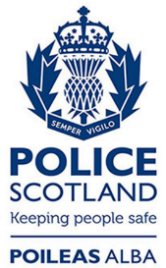 Freedom of Information ResponseOur reference:  FOI 23-0102Responded to:  15th February 2023